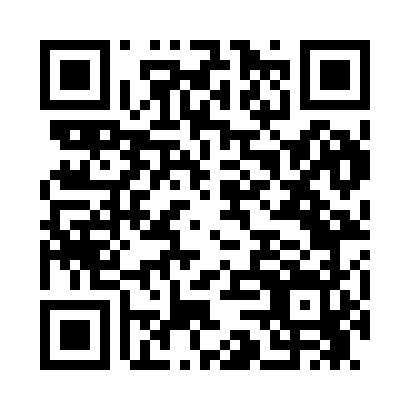 Prayer times for Hendrickson, Missouri, USAMon 1 Jul 2024 - Wed 31 Jul 2024High Latitude Method: Angle Based RulePrayer Calculation Method: Islamic Society of North AmericaAsar Calculation Method: ShafiPrayer times provided by https://www.salahtimes.comDateDayFajrSunriseDhuhrAsrMaghribIsha1Mon4:175:471:064:588:259:542Tue4:185:471:064:588:259:543Wed4:185:481:064:588:259:544Thu4:195:481:064:588:259:545Fri4:205:491:074:588:259:536Sat4:215:491:074:588:249:537Sun4:215:501:074:588:249:528Mon4:225:501:074:598:249:529Tue4:235:511:074:598:239:5110Wed4:245:511:074:598:239:5111Thu4:255:521:084:598:239:5012Fri4:255:531:084:598:229:4913Sat4:265:531:084:598:229:4914Sun4:275:541:084:598:219:4815Mon4:285:551:084:598:219:4716Tue4:295:561:084:598:209:4617Wed4:305:561:084:598:209:4618Thu4:315:571:084:598:199:4519Fri4:325:581:084:598:199:4420Sat4:335:581:084:598:189:4321Sun4:345:591:084:598:179:4222Mon4:356:001:084:598:179:4123Tue4:366:011:084:598:169:4024Wed4:376:011:084:588:159:3925Thu4:386:021:084:588:149:3826Fri4:396:031:084:588:139:3727Sat4:416:041:084:588:139:3628Sun4:426:051:084:588:129:3529Mon4:436:051:084:588:119:3330Tue4:446:061:084:578:109:3231Wed4:456:071:084:578:099:31